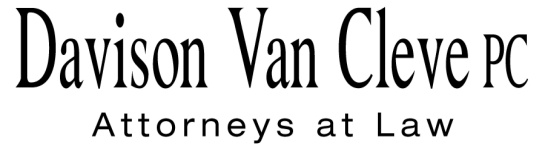 TEL (503) 241-7242     ●     FAX (503) 241-8160     ●     tds@dvclaw.comSuite 400333 S.W. TaylorPortland, OR 97204December 28, 2016Via Electronic Filing and Federal ExpressMr. Steven V. KingExecutive DirectorWashington Utilities & Transportation Commission1300 S. Evergreen Pk. Dr. S.W.P. O. Box 47250Olympia, WA  98504-7250Re:	WUTC v. Pacific Power & Light Co.Docket UE-161204Dear Mr. King:		Enclosed for filing in the above-referenced docket, please find the original and five (5) copies of the Protective Order Signatory Pages for Jesse E. Cowell and Bradley G. Mullins on behalf of Boise White Paper, L.L.C.		Thank you for your assistance.  If you have any questions, please do not hesitate to call.						Sincerely,						/s/ Teresa D. Slominski						Teresa D. SlominskiEnclosurecc:	Service ListCERTIFICATE OF SERVICEI hereby certify that I have this day served the attached Protective Order Signatory Pages upon the parties shown below by sending a copy via electronic mail and by mailing a copy via First Class U.S. Mail, postage prepaid.DATED this 28th day of December, 2016.Davison Van Cleve, P.C.	/s/ Teresa D. SlominskiTeresa D. SlominskiR. Bryce Dalley
Vice President, Regulation
PacifiCorp
825 NE Multnomah STE 2000
Portland, OR 97232
bryce.dalley@pacificorp.comwashingtondockets@pacificorp.comLisa Gafken
Office of the Attorney General
800 Fifth Avenue STE 2000
Seattle, WA 98104-3188lisa.gafken@atg.wa.govChristopher Casey
Assistant Attorney General
WUTC
PO Box 40128
Olympia, WA 98504-0128ccasey@utc.wa.govRaymond WisemanGeneral ManagerYakama PowerP.O. Box 1279Toppenish, WA 98948ray@yakamapower.orgStanley M. SchwartzWitherspoon-Kelley422 W. Riverside Ave.Spokane, WA 99201sms@witherspoonkelley.comPatrick LoupinBoise White Paper, L.L.C.P.O. Box 990050Boise, ID 83799-0050patrickloupin@packagingcorp.comSimon ffitchAttorney at Law321 High School Rd. NE, Suite D3, Box No. 383Bainbridge Island, WA 98110simon@ffitchlaw.comJ.D. WilliamsWilliam Moses, LPP.O. Box 11024Portland, OR 97211jd@williamsmoses.comTyler C. PeppleDavison Van Cleve, P.C.333 SW Taylor, Suite 400Portland, OR 97204tcp@dvclaw.com